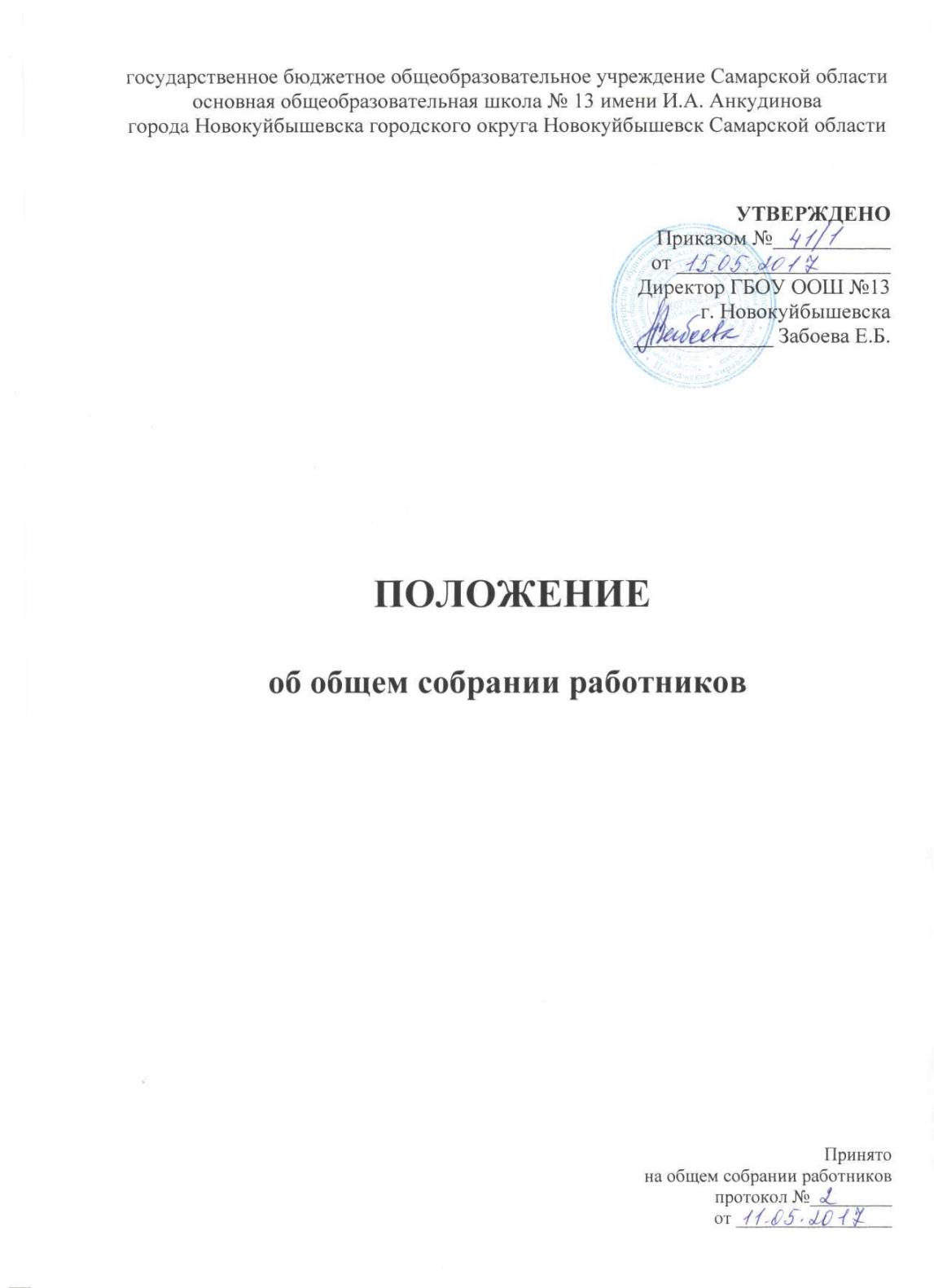 Общие положенияНастоящее Положение об Общем собрании работников государственного бюджетного общеобразовательного учреждения Самарской области основной общеобразовательной школы № 13 имени И.А. Анкудинова города Новокуйбышевска городского округа Новокуйбышевск Самарской области (далее - Школа) разработано в соответствии с Законом Российской Федерации от 29.12.2012 № 273-ФЗ «Об образовании в Российской Федерации», другими нормативными правовыми актами, действующими в сфере образования. Трудовым кодексом Российской Федерации, Уставом образовательной организации и распространяется на всех работников, состоящих в трудовых отношениях с ГБОУ ООШ № 13г.Новокуйбышевска. Настоящее Положение определяет порядок функционирования и компетенцию Общего собрания работников (далее по - Общее собрание) ГБОУ ООШ № 13 г. Новокуйбышевска. Общее собрание является коллегиальным органом управления Школой. Общее собрание Организации решает общие вопросы организации деятельности трудового коллектива (вопросы внутреннего трудового распорядка, режима функционирования учреждения, проекты локальных актов, регулирующих трудовые отношения и иные непосредственно связанные с ними отношения, рассматривает вопросы трудовых споров (конфликтов)). Настоящее Положение вступает в силу со дня его утверждения.Цели и основные задачи Общего собрания2.1. Основной целью Общего собрания является реализация, защита прав и законных интересов работников.2.2. 0сновными задачами Общего собрания являются: участие в управлении Школой; развитие инициативы работников; взаимодействие с другими органами управления Школы.Организация деятельности Общего собранияВ заседании общего собрания, могут принимать участие все работники, состоящие в трудовых отношениях со Школой.3.2.Общее собрание считается правомочным, если в нем участвуют более 2/3 от общего числа членов коллектива.3.3. На заседании Общего собрания избирается председатель и секретарь Общего собрания.Председатель Общего собрания: организует деятельность Общего собрания; информирует работников о предстоящем заседании не менее чем за 7 дней до его проведения; организует подготовку и проведение Общего собрания (совместно с администрацией Школы); определяет повестку Общего собрания (совместно с членами Общего собрания и администрацией Школы); контролирует выполнение решений Общего собрания. Председатель и секретарь Общего собрания избираются на один год. По решению Общего собрания срок их полномочий может быть изменен (сокращен, увеличен).3.4.Общее собрание созывается директором Школы по мере необходимости, но не реже двух раз в год.При необходимости оперативного рассмотрения отдельных вопросов может быть проведено внеочередное Общее собрание, которое проводится по инициативе директора, председателя профсоюзного комитета или инициативе большинства работников Школы. Решение на Общем собрании принимаются большинством голосов от числа присутствующих членов Общего собрания. Заседания Общего собрания протоколируются. Ведет протоколы секретарь Общего собрания.В протоколе фиксируются: дата проведения; количество присутствующих (отсутствующих) членов Общего собрания; повестка дня; ход обсуждения вопросов; предложения, рекомендации и замечания; решение. Протоколы подписываются председателем и секретарем Общего собрания.Книга протоколов Общего собрания за год нумеруется постранично, прошнуровывается, скрепляется печатью Школы и подписывается директором Школы.Книга протоколов Общего собрания хранится в делах Школы и передается по акту (при смене руководителя, передачи в архив). Секретарь Общего собрания направляет материалы заседания (выписку из протокола) соответствующим лицам или органам управления Школы.Функции Общего собранияК компетенции Общего собрания относится: разработка и принятие коллективом Устава, изменений и дополнений к Уставу, внесение их на утверждение Учредителям; решение вопроса о необходимости заключения с работодателем Коллективного договора; разработка и принятие Коллективного договора; разработка и принятие Правил внутреннего трудового распорядка Школы; заслушивание отчетов администрации и органов управления Школы по вопросам их деятельности; определение численности и срока полномочий комиссии по трудовым спорам, избрание ее членов; заслушивание сторон, подписавших Коллективный договор о его выполнении;принятие решения об объявлении забастовки и выбора органа, возглавляющего забастовку; рассмотрение иных вопросов деятельности Школы, вынесенных на рассмотрение руководителем или органом управления Школы. право на ведение коллективных трудовых споров с использованием установленных федеральным законом способов, включая право на забастовку и выборы органа, возглавляющего забастовку.Права и обязанности членов Общего собрания Члены Общего собрания имеют право: беспрепятственно участвовать во всех заседания Общего собрания; вносить предложения по ходу работы Общего собрания; требовать исполнения решений, принятых на Общем собрании. Члены Общего собрания обязаны: посещать заседания Общего собрания; активно участвовать в работе заседаний Общего собрания; выполнять решения, принятые на Общем собрании.Ответственность Общего собрания Общее собрание несет ответственность: за выполнение, выполнение не в полном объеме или не выполнение закрепленных за ним задач и функций; за соответствие принимаемых решений законодательству Российской Федерации.7. Заключительные положенияИзменения и дополнения в настоящее Положение вносятся Общим собранием и принимаются на его заседании. Срок настоящего Положения не ограничен. Положение действует до принятия нового.